Süreç BilgileriSüreç BilgileriSüreç BilgileriSüreç BilgileriSüreç BilgileriSüreç BilgileriSüreç BilgileriSüreç BilgileriSüreç BilgileriSüreç BilgileriSüreç BilgileriSüreç BilgileriSüreç BilgileriKoduKoduKoduDO1DO1DO1DO1DO1DO1DO1DO1DO1DO1AdıAdıAdıPersonel Görevden Ayrılma İşlemleriPersonel Görevden Ayrılma İşlemleriPersonel Görevden Ayrılma İşlemleriPersonel Görevden Ayrılma İşlemleriPersonel Görevden Ayrılma İşlemleriPersonel Görevden Ayrılma İşlemleriPersonel Görevden Ayrılma İşlemleriPersonel Görevden Ayrılma İşlemleriPersonel Görevden Ayrılma İşlemleriPersonel Görevden Ayrılma İşlemleriTürüTürüTürü Yönetim Süreci Yönetim Süreci Yönetim Süreci Temel Süreç Temel Süreç Temel Süreç Temel Süreç Destek Süreç Destek Süreç Destek SüreçKategorisiKategorisiKategorisiMali Süreçler Mali Süreçler Mali Süreçler Mali Süreçler Mali Süreçler Mali Süreçler Mali Süreçler Mali Süreçler Mali Süreçler Mali Süreçler GrubuGrubuGrubuPersonel Görevden Ayrılma İşleriPersonel Görevden Ayrılma İşleriPersonel Görevden Ayrılma İşleriPersonel Görevden Ayrılma İşleriPersonel Görevden Ayrılma İşleriPersonel Görevden Ayrılma İşleriPersonel Görevden Ayrılma İşleriPersonel Görevden Ayrılma İşleriPersonel Görevden Ayrılma İşleriPersonel Görevden Ayrılma İşleri Sürecin Özet Tanımı Sürecin Özet Tanımı Sürecin Özet Tanımı Sürecin Özet Tanımı Sürecin Özet Tanımı Sürecin Özet Tanımı Sürecin Özet Tanımı Sürecin Özet Tanımı Sürecin Özet Tanımı Sürecin Özet Tanımı Sürecin Özet Tanımı Sürecin Özet Tanımı Sürecin Özet TanımıPersonel Görevden Ayrılma İşlemleri Süreci, Bir Çalışanın İşten Ayrılma Kararı Aldığı veya İşveren Tarafından İşten Çıkarıldığı Durumlarda, İşveren ve Çalışan Arasında Gerekli Olan İşlemlerin Yürütülmesini ve Bu Ayrılışın Tüm Yasal Gerekliliklere Uygun Şekilde Gerçekleştirilmesini İçeren Bir Süreçtir. Bu Süreç, SGK Kayıtlarının Düzenlenmesi, Son Maaş Ödemeleri, İzin ve Benzeri Hakların Hesaplanması, İş Ekipmanlarının İade Edilmesi Gibi Adımları Kapsar.Personel Görevden Ayrılma İşlemleri Süreci, Bir Çalışanın İşten Ayrılma Kararı Aldığı veya İşveren Tarafından İşten Çıkarıldığı Durumlarda, İşveren ve Çalışan Arasında Gerekli Olan İşlemlerin Yürütülmesini ve Bu Ayrılışın Tüm Yasal Gerekliliklere Uygun Şekilde Gerçekleştirilmesini İçeren Bir Süreçtir. Bu Süreç, SGK Kayıtlarının Düzenlenmesi, Son Maaş Ödemeleri, İzin ve Benzeri Hakların Hesaplanması, İş Ekipmanlarının İade Edilmesi Gibi Adımları Kapsar.Personel Görevden Ayrılma İşlemleri Süreci, Bir Çalışanın İşten Ayrılma Kararı Aldığı veya İşveren Tarafından İşten Çıkarıldığı Durumlarda, İşveren ve Çalışan Arasında Gerekli Olan İşlemlerin Yürütülmesini ve Bu Ayrılışın Tüm Yasal Gerekliliklere Uygun Şekilde Gerçekleştirilmesini İçeren Bir Süreçtir. Bu Süreç, SGK Kayıtlarının Düzenlenmesi, Son Maaş Ödemeleri, İzin ve Benzeri Hakların Hesaplanması, İş Ekipmanlarının İade Edilmesi Gibi Adımları Kapsar.Personel Görevden Ayrılma İşlemleri Süreci, Bir Çalışanın İşten Ayrılma Kararı Aldığı veya İşveren Tarafından İşten Çıkarıldığı Durumlarda, İşveren ve Çalışan Arasında Gerekli Olan İşlemlerin Yürütülmesini ve Bu Ayrılışın Tüm Yasal Gerekliliklere Uygun Şekilde Gerçekleştirilmesini İçeren Bir Süreçtir. Bu Süreç, SGK Kayıtlarının Düzenlenmesi, Son Maaş Ödemeleri, İzin ve Benzeri Hakların Hesaplanması, İş Ekipmanlarının İade Edilmesi Gibi Adımları Kapsar.Personel Görevden Ayrılma İşlemleri Süreci, Bir Çalışanın İşten Ayrılma Kararı Aldığı veya İşveren Tarafından İşten Çıkarıldığı Durumlarda, İşveren ve Çalışan Arasında Gerekli Olan İşlemlerin Yürütülmesini ve Bu Ayrılışın Tüm Yasal Gerekliliklere Uygun Şekilde Gerçekleştirilmesini İçeren Bir Süreçtir. Bu Süreç, SGK Kayıtlarının Düzenlenmesi, Son Maaş Ödemeleri, İzin ve Benzeri Hakların Hesaplanması, İş Ekipmanlarının İade Edilmesi Gibi Adımları Kapsar.Personel Görevden Ayrılma İşlemleri Süreci, Bir Çalışanın İşten Ayrılma Kararı Aldığı veya İşveren Tarafından İşten Çıkarıldığı Durumlarda, İşveren ve Çalışan Arasında Gerekli Olan İşlemlerin Yürütülmesini ve Bu Ayrılışın Tüm Yasal Gerekliliklere Uygun Şekilde Gerçekleştirilmesini İçeren Bir Süreçtir. Bu Süreç, SGK Kayıtlarının Düzenlenmesi, Son Maaş Ödemeleri, İzin ve Benzeri Hakların Hesaplanması, İş Ekipmanlarının İade Edilmesi Gibi Adımları Kapsar.Personel Görevden Ayrılma İşlemleri Süreci, Bir Çalışanın İşten Ayrılma Kararı Aldığı veya İşveren Tarafından İşten Çıkarıldığı Durumlarda, İşveren ve Çalışan Arasında Gerekli Olan İşlemlerin Yürütülmesini ve Bu Ayrılışın Tüm Yasal Gerekliliklere Uygun Şekilde Gerçekleştirilmesini İçeren Bir Süreçtir. Bu Süreç, SGK Kayıtlarının Düzenlenmesi, Son Maaş Ödemeleri, İzin ve Benzeri Hakların Hesaplanması, İş Ekipmanlarının İade Edilmesi Gibi Adımları Kapsar.Personel Görevden Ayrılma İşlemleri Süreci, Bir Çalışanın İşten Ayrılma Kararı Aldığı veya İşveren Tarafından İşten Çıkarıldığı Durumlarda, İşveren ve Çalışan Arasında Gerekli Olan İşlemlerin Yürütülmesini ve Bu Ayrılışın Tüm Yasal Gerekliliklere Uygun Şekilde Gerçekleştirilmesini İçeren Bir Süreçtir. Bu Süreç, SGK Kayıtlarının Düzenlenmesi, Son Maaş Ödemeleri, İzin ve Benzeri Hakların Hesaplanması, İş Ekipmanlarının İade Edilmesi Gibi Adımları Kapsar.Personel Görevden Ayrılma İşlemleri Süreci, Bir Çalışanın İşten Ayrılma Kararı Aldığı veya İşveren Tarafından İşten Çıkarıldığı Durumlarda, İşveren ve Çalışan Arasında Gerekli Olan İşlemlerin Yürütülmesini ve Bu Ayrılışın Tüm Yasal Gerekliliklere Uygun Şekilde Gerçekleştirilmesini İçeren Bir Süreçtir. Bu Süreç, SGK Kayıtlarının Düzenlenmesi, Son Maaş Ödemeleri, İzin ve Benzeri Hakların Hesaplanması, İş Ekipmanlarının İade Edilmesi Gibi Adımları Kapsar.Personel Görevden Ayrılma İşlemleri Süreci, Bir Çalışanın İşten Ayrılma Kararı Aldığı veya İşveren Tarafından İşten Çıkarıldığı Durumlarda, İşveren ve Çalışan Arasında Gerekli Olan İşlemlerin Yürütülmesini ve Bu Ayrılışın Tüm Yasal Gerekliliklere Uygun Şekilde Gerçekleştirilmesini İçeren Bir Süreçtir. Bu Süreç, SGK Kayıtlarının Düzenlenmesi, Son Maaş Ödemeleri, İzin ve Benzeri Hakların Hesaplanması, İş Ekipmanlarının İade Edilmesi Gibi Adımları Kapsar.Personel Görevden Ayrılma İşlemleri Süreci, Bir Çalışanın İşten Ayrılma Kararı Aldığı veya İşveren Tarafından İşten Çıkarıldığı Durumlarda, İşveren ve Çalışan Arasında Gerekli Olan İşlemlerin Yürütülmesini ve Bu Ayrılışın Tüm Yasal Gerekliliklere Uygun Şekilde Gerçekleştirilmesini İçeren Bir Süreçtir. Bu Süreç, SGK Kayıtlarının Düzenlenmesi, Son Maaş Ödemeleri, İzin ve Benzeri Hakların Hesaplanması, İş Ekipmanlarının İade Edilmesi Gibi Adımları Kapsar.Personel Görevden Ayrılma İşlemleri Süreci, Bir Çalışanın İşten Ayrılma Kararı Aldığı veya İşveren Tarafından İşten Çıkarıldığı Durumlarda, İşveren ve Çalışan Arasında Gerekli Olan İşlemlerin Yürütülmesini ve Bu Ayrılışın Tüm Yasal Gerekliliklere Uygun Şekilde Gerçekleştirilmesini İçeren Bir Süreçtir. Bu Süreç, SGK Kayıtlarının Düzenlenmesi, Son Maaş Ödemeleri, İzin ve Benzeri Hakların Hesaplanması, İş Ekipmanlarının İade Edilmesi Gibi Adımları Kapsar.Personel Görevden Ayrılma İşlemleri Süreci, Bir Çalışanın İşten Ayrılma Kararı Aldığı veya İşveren Tarafından İşten Çıkarıldığı Durumlarda, İşveren ve Çalışan Arasında Gerekli Olan İşlemlerin Yürütülmesini ve Bu Ayrılışın Tüm Yasal Gerekliliklere Uygun Şekilde Gerçekleştirilmesini İçeren Bir Süreçtir. Bu Süreç, SGK Kayıtlarının Düzenlenmesi, Son Maaş Ödemeleri, İzin ve Benzeri Hakların Hesaplanması, İş Ekipmanlarının İade Edilmesi Gibi Adımları Kapsar. Süreç Katılımcıları Süreç Katılımcıları Süreç Katılımcıları Süreç Katılımcıları Süreç Katılımcıları Süreç Katılımcıları Süreç Katılımcıları Süreç Katılımcıları Süreç Katılımcıları Süreç Katılımcıları Süreç Katılımcıları Süreç Katılımcıları Süreç KatılımcılarıSüreç SahibiSüreç SahibiSüreç SahibiSüreç SahibiSosyal Güvenlik Kurumu (SGK)Sosyal Güvenlik Kurumu (SGK)Sosyal Güvenlik Kurumu (SGK)Sosyal Güvenlik Kurumu (SGK)Sosyal Güvenlik Kurumu (SGK)Sosyal Güvenlik Kurumu (SGK)Sosyal Güvenlik Kurumu (SGK)Sosyal Güvenlik Kurumu (SGK)Sosyal Güvenlik Kurumu (SGK)Süreç SorumlularıSüreç SorumlularıSüreç SorumlularıSüreç SorumlularıTurizm Fakültesi Muhasebe Birimi, Sosyal Güvenlik Kurumu (SGK)Turizm Fakültesi Muhasebe Birimi, Sosyal Güvenlik Kurumu (SGK)Turizm Fakültesi Muhasebe Birimi, Sosyal Güvenlik Kurumu (SGK)Turizm Fakültesi Muhasebe Birimi, Sosyal Güvenlik Kurumu (SGK)Turizm Fakültesi Muhasebe Birimi, Sosyal Güvenlik Kurumu (SGK)Turizm Fakültesi Muhasebe Birimi, Sosyal Güvenlik Kurumu (SGK)Turizm Fakültesi Muhasebe Birimi, Sosyal Güvenlik Kurumu (SGK)Turizm Fakültesi Muhasebe Birimi, Sosyal Güvenlik Kurumu (SGK)Turizm Fakültesi Muhasebe Birimi, Sosyal Güvenlik Kurumu (SGK)PaydaşlarPaydaşlarPaydaşlarPaydaşlarSosyal Güvenlik Kurumu (SGK), Kamu Harcama ve Muhasebe Bilişim Sistemi (KBS), Ayrılan Personel, Turizm Fakültesi Muhasebe BirimiSosyal Güvenlik Kurumu (SGK), Kamu Harcama ve Muhasebe Bilişim Sistemi (KBS), Ayrılan Personel, Turizm Fakültesi Muhasebe BirimiSosyal Güvenlik Kurumu (SGK), Kamu Harcama ve Muhasebe Bilişim Sistemi (KBS), Ayrılan Personel, Turizm Fakültesi Muhasebe BirimiSosyal Güvenlik Kurumu (SGK), Kamu Harcama ve Muhasebe Bilişim Sistemi (KBS), Ayrılan Personel, Turizm Fakültesi Muhasebe BirimiSosyal Güvenlik Kurumu (SGK), Kamu Harcama ve Muhasebe Bilişim Sistemi (KBS), Ayrılan Personel, Turizm Fakültesi Muhasebe BirimiSosyal Güvenlik Kurumu (SGK), Kamu Harcama ve Muhasebe Bilişim Sistemi (KBS), Ayrılan Personel, Turizm Fakültesi Muhasebe BirimiSosyal Güvenlik Kurumu (SGK), Kamu Harcama ve Muhasebe Bilişim Sistemi (KBS), Ayrılan Personel, Turizm Fakültesi Muhasebe BirimiSosyal Güvenlik Kurumu (SGK), Kamu Harcama ve Muhasebe Bilişim Sistemi (KBS), Ayrılan Personel, Turizm Fakültesi Muhasebe BirimiSosyal Güvenlik Kurumu (SGK), Kamu Harcama ve Muhasebe Bilişim Sistemi (KBS), Ayrılan Personel, Turizm Fakültesi Muhasebe Birimi Süreç Unsurları Süreç Unsurları Süreç Unsurları Süreç Unsurları Süreç Unsurları Süreç Unsurları Süreç Unsurları Süreç Unsurları Süreç Unsurları Süreç Unsurları Süreç Unsurları Süreç Unsurları Süreç UnsurlarıGirdilerGirdilerGirdilerGirdilerGörevden Ayrılma YazısıGörevden Ayrılma YazısıGörevden Ayrılma YazısıGörevden Ayrılma YazısıGörevden Ayrılma YazısıGörevden Ayrılma YazısıGörevden Ayrılma YazısıGörevden Ayrılma YazısıGörevden Ayrılma YazısıKaynaklarKaynaklarKaynaklarKaynaklar657 Sayılı Devlet Memurları Kanunu657 Sayılı Devlet Memurları Kanunu657 Sayılı Devlet Memurları Kanunu657 Sayılı Devlet Memurları Kanunu657 Sayılı Devlet Memurları Kanunu657 Sayılı Devlet Memurları Kanunu657 Sayılı Devlet Memurları Kanunu657 Sayılı Devlet Memurları Kanunu657 Sayılı Devlet Memurları KanunuÇıktılarÇıktılarÇıktılarÇıktılarSGK İşten Çıkış BelgesiSGK İşten Çıkış BelgesiSGK İşten Çıkış BelgesiSGK İşten Çıkış BelgesiSGK İşten Çıkış BelgesiSGK İşten Çıkış BelgesiSGK İşten Çıkış BelgesiSGK İşten Çıkış BelgesiSGK İşten Çıkış BelgesiEtkilendiği SüreçlerEtkilendiği SüreçlerEtkilendiği SüreçlerEtkilendiği Süreçlerİlgili Yönetmelik ve Yönergelerİlgili Yönetmelik ve Yönergelerİlgili Yönetmelik ve Yönergelerİlgili Yönetmelik ve Yönergelerİlgili Yönetmelik ve Yönergelerİlgili Yönetmelik ve Yönergelerİlgili Yönetmelik ve Yönergelerİlgili Yönetmelik ve Yönergelerİlgili Yönetmelik ve YönergelerEtkilediği SüreçlerEtkilediği SüreçlerEtkilediği SüreçlerEtkilediği SüreçlerPersonel Görevden Ayrılma SüreçleriPersonel Görevden Ayrılma SüreçleriPersonel Görevden Ayrılma SüreçleriPersonel Görevden Ayrılma SüreçleriPersonel Görevden Ayrılma SüreçleriPersonel Görevden Ayrılma SüreçleriPersonel Görevden Ayrılma SüreçleriPersonel Görevden Ayrılma SüreçleriPersonel Görevden Ayrılma Süreçleri Süreç Faaliyetleri Süreç Faaliyetleri Süreç Faaliyetleri Süreç Faaliyetleri Süreç Faaliyetleri Süreç Faaliyetleri Süreç Faaliyetleri Süreç Faaliyetleri Süreç Faaliyetleri Süreç Faaliyetleri Süreç Faaliyetleri Süreç Faaliyetleri Süreç FaaliyetleriNoSüreç Faaliyetinin TanımıSüreç Faaliyetinin TanımıSüreç Faaliyetinin TanımıSüreç Faaliyetinin TanımıSüreç Faaliyetinin TanımıSüreç Faaliyetinin TanımıSüreç Faaliyetinin TanımıSüreç Faaliyetinin TanımıSüreç KatılımcılarıSüreç KatılımcılarıSüreç KatılımcılarıSüreç KatılımcılarıF1Sigortalı Tescil (Memurlar) Resmi Sayfasında Yer Alan Personel Bilgileri Bölümüne Verilerin GirilmesiSigortalı Tescil (Memurlar) Resmi Sayfasında Yer Alan Personel Bilgileri Bölümüne Verilerin GirilmesiSigortalı Tescil (Memurlar) Resmi Sayfasında Yer Alan Personel Bilgileri Bölümüne Verilerin GirilmesiSigortalı Tescil (Memurlar) Resmi Sayfasında Yer Alan Personel Bilgileri Bölümüne Verilerin GirilmesiSigortalı Tescil (Memurlar) Resmi Sayfasında Yer Alan Personel Bilgileri Bölümüne Verilerin GirilmesiSigortalı Tescil (Memurlar) Resmi Sayfasında Yer Alan Personel Bilgileri Bölümüne Verilerin GirilmesiSigortalı Tescil (Memurlar) Resmi Sayfasında Yer Alan Personel Bilgileri Bölümüne Verilerin GirilmesiSigortalı Tescil (Memurlar) Resmi Sayfasında Yer Alan Personel Bilgileri Bölümüne Verilerin GirilmesiSosyal Güvenlik Kurumu (SGK), Turizm Fakültesi Muhasebe BirimiSosyal Güvenlik Kurumu (SGK), Turizm Fakültesi Muhasebe BirimiSosyal Güvenlik Kurumu (SGK), Turizm Fakültesi Muhasebe BirimiSosyal Güvenlik Kurumu (SGK), Turizm Fakültesi Muhasebe BirimiF2Tescil Bilgileri Sekmesine Girdikten Sonra Ayrılış Bildirgesi Düzenle Seçeneğine Girip Detaylı Bilgilerinin Sisteme KaydedilmesiTescil Bilgileri Sekmesine Girdikten Sonra Ayrılış Bildirgesi Düzenle Seçeneğine Girip Detaylı Bilgilerinin Sisteme KaydedilmesiTescil Bilgileri Sekmesine Girdikten Sonra Ayrılış Bildirgesi Düzenle Seçeneğine Girip Detaylı Bilgilerinin Sisteme KaydedilmesiTescil Bilgileri Sekmesine Girdikten Sonra Ayrılış Bildirgesi Düzenle Seçeneğine Girip Detaylı Bilgilerinin Sisteme KaydedilmesiTescil Bilgileri Sekmesine Girdikten Sonra Ayrılış Bildirgesi Düzenle Seçeneğine Girip Detaylı Bilgilerinin Sisteme KaydedilmesiTescil Bilgileri Sekmesine Girdikten Sonra Ayrılış Bildirgesi Düzenle Seçeneğine Girip Detaylı Bilgilerinin Sisteme KaydedilmesiTescil Bilgileri Sekmesine Girdikten Sonra Ayrılış Bildirgesi Düzenle Seçeneğine Girip Detaylı Bilgilerinin Sisteme KaydedilmesiTescil Bilgileri Sekmesine Girdikten Sonra Ayrılış Bildirgesi Düzenle Seçeneğine Girip Detaylı Bilgilerinin Sisteme KaydedilmesiSosyal Güvenlik Kurumu (SGK), Turizm Fakültesi Muhasebe BirimiSosyal Güvenlik Kurumu (SGK), Turizm Fakültesi Muhasebe BirimiSosyal Güvenlik Kurumu (SGK), Turizm Fakültesi Muhasebe BirimiSosyal Güvenlik Kurumu (SGK), Turizm Fakültesi Muhasebe BirimiF3Kamu Harcama ve Muhasebe Bilişim Sisteminden (KBS) Maaş Bilgi Girişi Bölümüne Giriş YapılmasıKamu Harcama ve Muhasebe Bilişim Sisteminden (KBS) Maaş Bilgi Girişi Bölümüne Giriş YapılmasıKamu Harcama ve Muhasebe Bilişim Sisteminden (KBS) Maaş Bilgi Girişi Bölümüne Giriş YapılmasıKamu Harcama ve Muhasebe Bilişim Sisteminden (KBS) Maaş Bilgi Girişi Bölümüne Giriş YapılmasıKamu Harcama ve Muhasebe Bilişim Sisteminden (KBS) Maaş Bilgi Girişi Bölümüne Giriş YapılmasıKamu Harcama ve Muhasebe Bilişim Sisteminden (KBS) Maaş Bilgi Girişi Bölümüne Giriş YapılmasıKamu Harcama ve Muhasebe Bilişim Sisteminden (KBS) Maaş Bilgi Girişi Bölümüne Giriş YapılmasıKamu Harcama ve Muhasebe Bilişim Sisteminden (KBS) Maaş Bilgi Girişi Bölümüne Giriş YapılmasıKamu Harcama ve Muhasebe Bilişim Sisteminden (KBS), Turizm Fakültesi Muhasebe BirimiKamu Harcama ve Muhasebe Bilişim Sisteminden (KBS), Turizm Fakültesi Muhasebe BirimiKamu Harcama ve Muhasebe Bilişim Sisteminden (KBS), Turizm Fakültesi Muhasebe BirimiKamu Harcama ve Muhasebe Bilişim Sisteminden (KBS), Turizm Fakültesi Muhasebe BirimiF4Ayrılacak Olan Personeli Seçtikten Sonra İşlem Kodunun İşten Ayrılış Olarak Tescil Edilmesi ile Geriye Kalan Ayrılış Tarihi, Sebep ve Açıklama Gibi Verilerin Sisteme Girilip KaydedilmesiAyrılacak Olan Personeli Seçtikten Sonra İşlem Kodunun İşten Ayrılış Olarak Tescil Edilmesi ile Geriye Kalan Ayrılış Tarihi, Sebep ve Açıklama Gibi Verilerin Sisteme Girilip KaydedilmesiAyrılacak Olan Personeli Seçtikten Sonra İşlem Kodunun İşten Ayrılış Olarak Tescil Edilmesi ile Geriye Kalan Ayrılış Tarihi, Sebep ve Açıklama Gibi Verilerin Sisteme Girilip KaydedilmesiAyrılacak Olan Personeli Seçtikten Sonra İşlem Kodunun İşten Ayrılış Olarak Tescil Edilmesi ile Geriye Kalan Ayrılış Tarihi, Sebep ve Açıklama Gibi Verilerin Sisteme Girilip KaydedilmesiAyrılacak Olan Personeli Seçtikten Sonra İşlem Kodunun İşten Ayrılış Olarak Tescil Edilmesi ile Geriye Kalan Ayrılış Tarihi, Sebep ve Açıklama Gibi Verilerin Sisteme Girilip KaydedilmesiAyrılacak Olan Personeli Seçtikten Sonra İşlem Kodunun İşten Ayrılış Olarak Tescil Edilmesi ile Geriye Kalan Ayrılış Tarihi, Sebep ve Açıklama Gibi Verilerin Sisteme Girilip KaydedilmesiAyrılacak Olan Personeli Seçtikten Sonra İşlem Kodunun İşten Ayrılış Olarak Tescil Edilmesi ile Geriye Kalan Ayrılış Tarihi, Sebep ve Açıklama Gibi Verilerin Sisteme Girilip KaydedilmesiAyrılacak Olan Personeli Seçtikten Sonra İşlem Kodunun İşten Ayrılış Olarak Tescil Edilmesi ile Geriye Kalan Ayrılış Tarihi, Sebep ve Açıklama Gibi Verilerin Sisteme Girilip KaydedilmesiKamu Harcama ve Muhasebe Bilişim Sisteminden (KBS), Turizm Fakültesi Muhasebe BirimiKamu Harcama ve Muhasebe Bilişim Sisteminden (KBS), Turizm Fakültesi Muhasebe BirimiKamu Harcama ve Muhasebe Bilişim Sisteminden (KBS), Turizm Fakültesi Muhasebe BirimiKamu Harcama ve Muhasebe Bilişim Sisteminden (KBS), Turizm Fakültesi Muhasebe BirimiF53 Adet Sigorta Tescil Çıkış Evrakını Fak. Sekreterine İmzalattıktan Sonra Birisini Personele Diğerini Yazı İşlerine Bir Diğerini de Dosyasına Eklenmesi3 Adet Sigorta Tescil Çıkış Evrakını Fak. Sekreterine İmzalattıktan Sonra Birisini Personele Diğerini Yazı İşlerine Bir Diğerini de Dosyasına Eklenmesi3 Adet Sigorta Tescil Çıkış Evrakını Fak. Sekreterine İmzalattıktan Sonra Birisini Personele Diğerini Yazı İşlerine Bir Diğerini de Dosyasına Eklenmesi3 Adet Sigorta Tescil Çıkış Evrakını Fak. Sekreterine İmzalattıktan Sonra Birisini Personele Diğerini Yazı İşlerine Bir Diğerini de Dosyasına Eklenmesi3 Adet Sigorta Tescil Çıkış Evrakını Fak. Sekreterine İmzalattıktan Sonra Birisini Personele Diğerini Yazı İşlerine Bir Diğerini de Dosyasına Eklenmesi3 Adet Sigorta Tescil Çıkış Evrakını Fak. Sekreterine İmzalattıktan Sonra Birisini Personele Diğerini Yazı İşlerine Bir Diğerini de Dosyasına Eklenmesi3 Adet Sigorta Tescil Çıkış Evrakını Fak. Sekreterine İmzalattıktan Sonra Birisini Personele Diğerini Yazı İşlerine Bir Diğerini de Dosyasına Eklenmesi3 Adet Sigorta Tescil Çıkış Evrakını Fak. Sekreterine İmzalattıktan Sonra Birisini Personele Diğerini Yazı İşlerine Bir Diğerini de Dosyasına EklenmesiSosyal Güvenlik Kurumu (SGK), Personel, Yazı İşleri, Turizm Fakültesi Muhasebe BirimiSosyal Güvenlik Kurumu (SGK), Personel, Yazı İşleri, Turizm Fakültesi Muhasebe BirimiSosyal Güvenlik Kurumu (SGK), Personel, Yazı İşleri, Turizm Fakültesi Muhasebe BirimiSosyal Güvenlik Kurumu (SGK), Personel, Yazı İşleri, Turizm Fakültesi Muhasebe BirimiF6SGK İşten Ayrılış Belgesinin Personel Dosyasında ArşivlenmesiSGK İşten Ayrılış Belgesinin Personel Dosyasında ArşivlenmesiSGK İşten Ayrılış Belgesinin Personel Dosyasında ArşivlenmesiSGK İşten Ayrılış Belgesinin Personel Dosyasında ArşivlenmesiSGK İşten Ayrılış Belgesinin Personel Dosyasında ArşivlenmesiSGK İşten Ayrılış Belgesinin Personel Dosyasında ArşivlenmesiSGK İşten Ayrılış Belgesinin Personel Dosyasında ArşivlenmesiSGK İşten Ayrılış Belgesinin Personel Dosyasında ArşivlenmesiTurizm Fakültesi Muhasebe BirimiTurizm Fakültesi Muhasebe BirimiTurizm Fakültesi Muhasebe BirimiTurizm Fakültesi Muhasebe Birimi Süreç Kontrol Noktaları Süreç Kontrol Noktaları Süreç Kontrol Noktaları Süreç Kontrol Noktaları Süreç Kontrol Noktaları Süreç Kontrol Noktaları Süreç Kontrol Noktaları Süreç Kontrol Noktaları Süreç Kontrol Noktaları Süreç Kontrol Noktaları Süreç Kontrol Noktaları Süreç Kontrol Noktaları Süreç Kontrol NoktalarıNoKontrol NoktasıKontrol Faaliyetinin TanımıKontrol Faaliyetinin TanımıKontrol Faaliyetinin TanımıKontrol Faaliyetinin TanımıKontrol Faaliyetinin TanımıKontrol Faaliyetinin TanımıKontrol Faaliyetinin TanımıKontrol Faaliyetinin TanımıKontrol Faaliyetinin TanımıKontrol Faaliyetinin TanımıKontrol Faaliyetinin TanımıK1GirdiGörevden Ayrılma YazısıGörevden Ayrılma YazısıGörevden Ayrılma YazısıGörevden Ayrılma YazısıGörevden Ayrılma YazısıGörevden Ayrılma YazısıGörevden Ayrılma YazısıGörevden Ayrılma YazısıGörevden Ayrılma YazısıGörevden Ayrılma YazısıGörevden Ayrılma YazısıK2ÇıktıSGK İşten Çıkış BelgesiSGK İşten Çıkış BelgesiSGK İşten Çıkış BelgesiSGK İşten Çıkış BelgesiSGK İşten Çıkış BelgesiSGK İşten Çıkış BelgesiSGK İşten Çıkış BelgesiSGK İşten Çıkış BelgesiSGK İşten Çıkış BelgesiSGK İşten Çıkış BelgesiSGK İşten Çıkış Belgesiİzleme, Ölçme ve Değerlendirme İzleme, Ölçme ve Değerlendirme İzleme, Ölçme ve Değerlendirme İzleme, Ölçme ve Değerlendirme İzleme, Ölçme ve Değerlendirme İzleme, Ölçme ve Değerlendirme İzleme, Ölçme ve Değerlendirme İzleme, Ölçme ve Değerlendirme İzleme, Ölçme ve Değerlendirme İzleme, Ölçme ve Değerlendirme İzleme, Ölçme ve Değerlendirme İzleme, Ölçme ve Değerlendirme İzleme, Ölçme ve Değerlendirme Süreç HedefiSüreç HedefiSüreç HedefiSüreç HedefiSüreç HedefiPerformans/İzleme GöstergesiPerformans/İzleme GöstergesiYönüGösterge BirimiGösterge BirimiGösterge Birimiİzleme PeriyoduRaporlama SorumlusuPersonel Görevden Ayrılma İşlemlerinin Sorunsuz, Hızlı, Hassas ve Etkili Bir Şekilde Yürütülmesini Temin EtmekPersonel Görevden Ayrılma İşlemlerinin Sorunsuz, Hızlı, Hassas ve Etkili Bir Şekilde Yürütülmesini Temin EtmekPersonel Görevden Ayrılma İşlemlerinin Sorunsuz, Hızlı, Hassas ve Etkili Bir Şekilde Yürütülmesini Temin EtmekPersonel Görevden Ayrılma İşlemlerinin Sorunsuz, Hızlı, Hassas ve Etkili Bir Şekilde Yürütülmesini Temin EtmekPersonel Görevden Ayrılma İşlemlerinin Sorunsuz, Hızlı, Hassas ve Etkili Bir Şekilde Yürütülmesini Temin EtmekKullanılmakta Olan Sistemlerin Kontrolünün SağlanmasıKullanılmakta Olan Sistemlerin Kontrolünün Sağlanması↑Belge ve E- BelgeBelge ve E- BelgeBelge ve E- BelgeGerekli Olduğu ZamanlardaStrateji Geliştirme Daire Başkanlığı, Turizm Fakültesi Muhasebe Birimi, Sosyal Güvenlik Kurumu (SGK), Yazı İşleri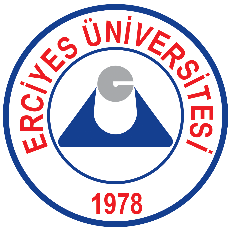 ERCİYES ÜNİVERSİTESİ TURİZM FAKÜLTESİSÜREÇ LİSTESİ NOSÜREÇ TÜRÜSÜREÇ KATEGORİSİSÜREÇ GRUBUSÜREÇ ADI1 Destek SüreçMali SüreçlerPersonel Görevden Ayrılma İşleriPersonel Görevden Ayrılma İşlemleri